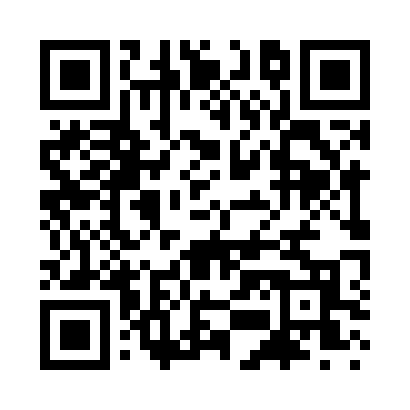 Prayer times for Cloverly Acres, Pennsylvania, USAMon 1 Jul 2024 - Wed 31 Jul 2024High Latitude Method: Angle Based RulePrayer Calculation Method: Islamic Society of North AmericaAsar Calculation Method: ShafiPrayer times provided by https://www.salahtimes.comDateDayFajrSunriseDhuhrAsrMaghribIsha1Mon4:035:411:125:118:4210:212Tue4:035:421:125:118:4210:203Wed4:045:421:125:128:4210:204Thu4:055:431:125:128:4210:195Fri4:065:431:125:128:4110:196Sat4:075:441:135:128:4110:187Sun4:075:451:135:128:4110:188Mon4:085:451:135:128:4010:179Tue4:095:461:135:128:4010:1610Wed4:105:471:135:128:4010:1611Thu4:115:471:135:128:3910:1512Fri4:125:481:145:128:3910:1413Sat4:135:491:145:128:3810:1314Sun4:155:501:145:128:3710:1215Mon4:165:501:145:128:3710:1116Tue4:175:511:145:128:3610:1017Wed4:185:521:145:128:3610:0918Thu4:195:531:145:128:3510:0819Fri4:205:541:145:118:3410:0720Sat4:225:551:145:118:3310:0621Sun4:235:551:145:118:3310:0522Mon4:245:561:145:118:3210:0423Tue4:255:571:145:118:3110:0324Wed4:275:581:145:118:3010:0125Thu4:285:591:145:108:2910:0026Fri4:296:001:145:108:289:5927Sat4:306:011:145:108:279:5728Sun4:326:021:145:108:269:5629Mon4:336:031:145:098:259:5530Tue4:346:041:145:098:249:5331Wed4:366:041:145:098:239:52